Classified Staff Council Meeting Minutes  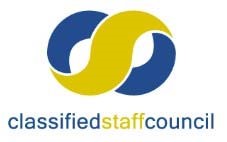 November 11, 2020 – General Meeting of 2020‐2021 year    The Classified Staff Council (CSC) meeting was called to order at 8:17 am by chair, Lindsay Snyder.   President Andy Feinstein attended as guest speaker to provide an overview of the employee moral initiatives the University is currently working on.  Details can be found under Marshall’s report below.Roll Call Name  	Department  	Attendance    With 11 Council members in attendance, the majority required for a quorum was present. Agenda Agenda approved.  Lindsay requested a motion to approve the agenda.  Moved, seconded and approved.  It was suggested to send out the meeting notices and agendas to all Classified Staff Employees every month to attend if they wanted.  Moving forward, the meeting notices will be sent out to all CSC.Chair’s Welcome N/AMinutes Meeting minutes approved.  Available minutes from the October meeting were emailed out to the council for review prior to the meeting.  Lindsay requested a motion to approve the minutes as corrected from October.  Moved, seconded and approved. Treasurer’s ReportNo report.  Still working on getting Sandy Gelatt access to the accounting systems.Sandy did intercept a check from King Soopers to be deposited.Monthly Report Marshall Parks- Human ResourcesThere are currently five employee initiatives that are currently being worked on based on previous survey results from a survey sent to employees last year.  All of the initiatives with the exception of the Flex Schedules should be in place by January 1st.Recognize work doneCommunicating and talking to staffWriting notes of thanks to staff, showing appreciationSarah Chase is working on a planFlexible SchedulingMoving to 4-day work weeks during the Summer months.  Could be four 10 hour or 9 hour workdays- still being determined.Would like to start this program Summer 2021.Volunteer Paid LeaveEach employee would receive 16 hours of paid leave time per year (does not roll over) to utilize to volunteer for local community charities, schools, etc.Professional DevelopmentExempt staff will be required to complete a 360 degree annual evaluation.Koreen Myers is establishing a Professional Development Advisory Board and will need two representatives from Classified Staff Council. Employee Wellness BenefitsCurrently Classified Staff received health insurance premium reductions or credits by participating in the wellness program offered by the state, such as receiving points for completing an annual check-up, etc.  A similar program will be setup for the Professional Exempt employees.The 2022 Holiday Calendar has been approved.  They were still able to find a way to provide the week between the Christmas and New Years as paid holiday leave.Headspace program/App will be available to supplement the EAP program for staff.  COVID Walk-Up Testing site is now available on campus on the West side of Butler Hancock.  Testing site offers cheek swab testing with results emailed or texted in 48 hours.  Free testing, no insurance required.  Capacity to do up to 500 tests per day.Currently open M-F 8-5pm.  Extended hours are being considered.Kyle Mathes- PASC updatePresident Feinstein attended the last PASC meeting to discuss the employee moral initiatives.Committee chairs were established and assignments were firmed up.Amie Cieminski – Faculty SenatePass/Fail or S/U grading options were approved.  The Provost office will send out an announcement.  Discussion around suspending faculty annual evaluations for tenured faculty due to no raises being given.Faculty were weary of their students well-being due to the pandemic.Chair’s Reports Board of Trustees- Next meeting is this Friday.  Everyone is encouraged to listen in.  At this meeting they will be announcing the Strategic Vision initiatives and the phasing plans of the initiatives for the next year or so.President’s Council- No updateVice Chair’s ReportLast student senate meeting was two weeks ago. Discussion around students that have had to quarantine for 10 days and the mental hardship that has on them.Gender neutral bathrooms will be located in all buildings across campus with free products installed often needed by students.S/U Grading options were discussed.Graduation ceremony was discussed.New BusinessCommittee ReportsReviewed the Committee List and established members for each of the CSC committees.Constitution and Elections Public RelationsSeeking Community ServiceFundraisingScholarship and Professional DevelopmentWorkplace CultureStatewide Classified Liaison CouncilFaculty Senate, APASS, Bookstore, Campus Rec, HLC, Compensation, Sustainability, ITC- Roni has agreed to sit on this committee, Leave Share, Parking, UC, Work Environment Task, CETL, Inclusive Hiring Practices, University Center Advisory Board, Campus Climate Committee.   Next meeting The next meeting will be December 9, 2020 at 8:15 a.m. via MS TEAMS linkAdjournment Meeting adjourned at 9:46 a.m.   Kim ArnoldAcademic Support & AdvisingPresentCateline CorbinMarcus Garvey Cultural CenterPresentSandy GelattFacilities Mgmt./Mail ServicesPresentDoug HendershottStructural TradesAbsentKim LebsackMonfort College of BusinessPresentGreg JohnsonFacilities (new member)PresentJude MaesFacilitiesPresentCarlye MolpusAdmissionsPresentDan RiesFacilities ManagementPresentHeidi RomeroHumanities & Social SciencesPresentRoni SecordIM & TPresentLindsay SnyderAdmissionsPresentREPRESENTATIVESREPRESENTATIVESREPRESENTATIVESMarshall ParksHuman ResourcesPresentAmie CieminskiFaculty SenatePresentKyle MathesPASCPresentGUESTSGUESTSGUESTS